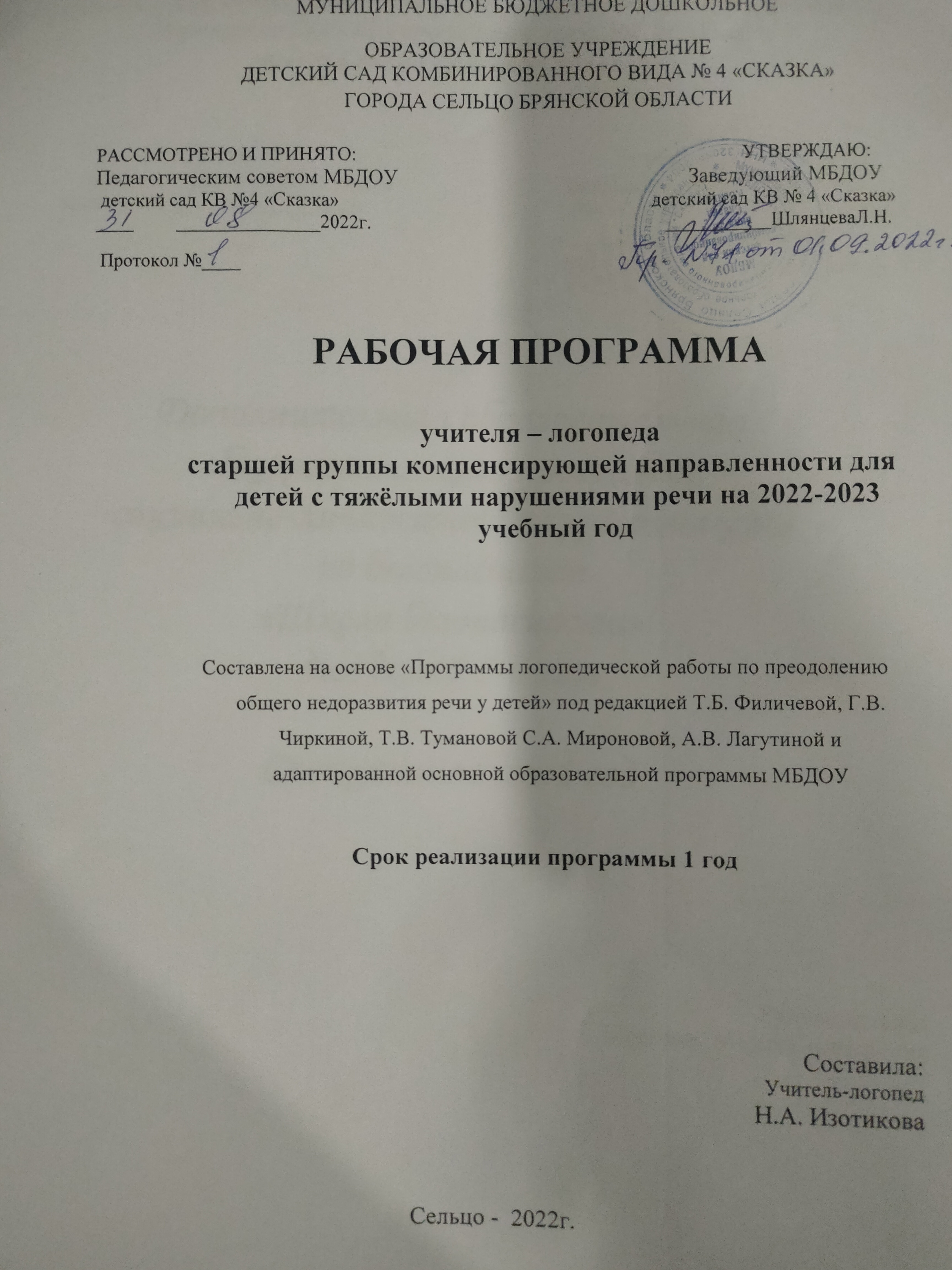 Содержание1.	Целевой раздел	31.1Пояснительная записка	31.2Цели и задачи реализации программы 	41.3Принципы и подходы к формированию рабочей программы	41.4. Возрастные и индивидуальные особенности контингента  детей	6 1.5   Планируемые результаты освоения программы	122.	Содержательный раздел	12Организация коррекционно-развивающей работы с детьми	12Формы и средства организации коррекционно-непосредственно-образовательнойдеятельности	15 Содержание коррекционной работы в старшей группе	16 Взаимодействия учителя-логопеда со специалистами МБДОУ……………………………………………...232.5	Взаимодействие с семьями воспитанников	273.	Организационный раздел	30 Учебный план 	30Материально - техническое обеспечение 	30Организация предметно-развивающей среды……………………………………………………………....303.4Программно-методическое обеспечение образовательного процесса	311. Целевой раздел 1.1 Пояснительная запискаРабочая программа коррекционно-развивающей работы учителя- логопеда МБДОУ детский сад №4 «Сказка» комбинированного вида предназначена для работы с детьми от 5 до 6 лет с тяжёлыми нарушениями речи. Принято считать, что к группе детей с тяжелыми нарушениями речи относятся дети с общим недоразвитием речи различного генеза (по клинико-педагогической классификации).         Программа коррекционной работы, составленная в соответствии с Федеральным государственным образовательным стандартом дошкольного образования, направлена на реализацию системы логопедической помощи детям с речевыми нарушениями в освоении основной образовательной программы  дошкольного образования, коррекцию недостатков в речевом развитии воспитанников, их социальную адаптацию.Рабочая программа - модифицированная и разработана на основе  «Программы логопедической работы по преодолению общего недоразвития речи у детей» под редакцией Т.Б. Филичевой, Г. В. Чиркиной, Т.В. Тумановой, С. А. Мироновой, А. В. Лагутиной и адаптированной основной образовательной программы МБДОУ д/с КВ №4 «Сказка» г. Сельцо Брянской области.  Рабочая программа обеспечивает образовательную деятельность в группе компенсирующей направленности для детей с ограниченными возможностями здоровья (ОВЗ) с учетом особенностей их психофизического развития и индивидуальных возможностей. Коррекционная помощь детям с отклонениями в развитии является одним из приоритетных направлений в области образования. В логопедии актуальность проблемы раннего выявления, диагностики и коррекции нарушений речевого развития детей обусловлена тем, что постоянно растет число детей раннего и дошкольного возраста с нарушениями речевого развития разной степени выраженности и различного этиопатогенеза, которые часто приводят к тяжелым системным речевым нарушениям в дошкольном и школьном возрасте. Это обусловливает актуальность данной рабочей программы и необходимость ее внедрения в практику. Рабочая программа разрабатывалась с учетом концептуальных положений общей и коррекционной педагогики, педагогической и специальной психологии. Она базируется:на современных представлениях лингвистики о языке как важнейшем средстве общения людей, освоения окружающей действительности и познания мира;на философской теории познания, теории речевой деятельности: о взаимосвязях языка и мышления, речевой и познавательной деятельности.В основе «Программы» лежит психолингвистический подход к речевой деятельности как к многокомпонентной структуре, включающей семантический, синтаксический, лексический, морфологический и фонетический компоненты, предполагающей интенсивный и экстенсивный пути развития и формирование «чувства языка».«Программой» предусматривается разностороннее развитие детей, коррекция недостатков в их речевом развитии, а также профилактика вторичных нарушений, развитие личности, мотивации и способностей детей в различных видах деятельности.1.2. Цели и задачи реализации программы.Задачи коррекционно-педагогического процесса в группе для детей с нарушениями речи определяются структурными элементами логопедического воздействия, которое имеет своей целью направленную стимуляцию речевого развития с учетом нарушенной функции речевого механизма. Коррекцию и компенсацию нарушений отдельных звеньев и всей системы речевой деятельности, воспитание и обучение ребенка с речевыми нарушениями для последующей интеграции в среду нормально развивающихся сверстников.  Установление причин речевых нарушений, квалификации их характера, степени выраженности, структуры речевого дефекта позволяют определить цель, задачи, содержание и формы логопедического воздействияЦели Программы учителя-логопеда: построение системы коррекционно-развивающей работы в старшей логопедической группе  для детей с нарушениями речи  в возрасте 5-6 лет, предусматривающей полную интеграцию действий всех специалистов дошкольного образовательного учреждения и родителей дошкольников. Комплексность педагогического воздействия направлена на выравнивание речевого и психофизического развития детей и обеспечение их всестороннего гармоничного развития.    В соответствии с ФГОС основной целью речевого развития детей-дошкольников является: ФОРМИРОВАНИЕ УСТНОЙ РЕЧИ И НАВЫКОВ РЕЧЕВОГО ОБЩЕНИЯ С ОКРУЖАЮЩИМИ НА ОСНОВЕ ОВЛАДЕНИЯ РОДНЫМ  ЯЗЫКОМ. Основные задачи коррекционного обучения Формирование полноценной фонетической системы язык ( воспитание артикуляционных навыков звукопроизношения, слоговой структуры, фонематического слуха и восприятия); обогащение активного словаря; Практическое усвоение грамматических средств языка;Развитие навыков связной речи;формирование навыков владения  языком в его коммуникативной функции –  двух форм речевого общения – диалога и монолога; Овладение элементами грамоты;Социализация ребенка с речевой патологией в обществе;;единство подходов к воспитанию и обучению детей в условиях дошкольного образовательного учреждения и семьи.1.3. Принципы и подходы к формированию Программы.Программа имеет в своей основе следующие принципы: принцип природосообразности, т.е. синхронного выравнивания речевого и психического развития детей с нарушениями речи; онтогенетический принцип, учитывающий закономерности развития детской речи в норме; принцип индивидуализации, учета возможностей, особенностей развития и потребностей каждого ребенка; принцип признания каждого ребенка полноправным участником образовательного процесса; принцип поддержки детской инициативы и формирования познавательных интересов каждого ребенка; принципы интеграции усилий специалистов; принцип конкретности и доступности учебного материала, соответствия требований, методов, приемов и условия образования индивидуальным и возрастным особенностям детей; принцип систематичности и взаимосвязи учебного материала; принцип постепенности подачи учебного материала; принцип взаимосвязи работы над различными сторонами речи; принцип обеспечения активной языковой практики. принцип развивающего образования, целью которого является развитие ребенка; принцип научной обоснованности и практической применимости (содержание программы соответствует основным положениям возрастной психологии и дошкольной педагогики, при этом имеется возможность реализации в практике дошкольного образования); принцип полноты, необходимости и достаточности (позволяет решить поставленные цели и задачи только на необходимом и достаточном материале, максимально приближаться к разумному «минимуму»); принцип обеспечения единства воспитательных, развивающих и обучающих целей и задач процесса образования детей дошкольного возраста, в процессе реализации которых формируются такие знания, умения и навыки, которые имеют непосредственное отношение к развитию речи детей дошкольного возраста; принцип интеграции образовательных областей в соответствии с возрастными возможностями и особенностями воспитанников, спецификой и возможностями образовательных областей; комплексно-тематический принцип построения образовательного процесса; принцип построения образовательного процесса на адекватных возрасту формах работы с детьми;принцип преемственности между детским садом и начальной школой.Методологические подходы к формированию рабочей  программы:1. Возрастной подход, учитывающий, что психическое развитие на каждом возрастном этапе подчиняется определенным возрастным закономерностям, а также имеет свою специфику, отличную от другого возраста.2.   Личностный подход.Все поведение ребенка определяется непосредственными и широкими социальными мотивами поведения и деятельности. В дошкольном возрасте социальные мотивы поведения развиты еще слабо, а потому в этот возрастной период деятельность мотивируется в основном непосредственными мотивами. Исходя из этого, предлагаемая ребенку деятельность должна быть для него осмысленной, только в этом случае она будет оказывать на него развивающее воздействие. 3. Деятельностный подход.В рамках деятельностного подхода деятельность наравне с обучением рассматривается как движущая сила психического развития. В каждом возрасте существует своя ведущая деятельность, внутри которой возникают новые виды деятельности, развиваются (перестраиваются) психические процессы и возникают личностные новообразования.В основу коррекционной Программы положены идеи возрастного, личностного и деятельностного подходов в воспитании, обучении и развитии воспитанников дошкольного возраста.Реализация этих идей предполагает и предусматривает:построение образовательного процесса на адекватных возрасту формах,  специфических  для  воспитанников  данной  возрастной  группы  в  форме  игры,  познавательной  и  исследовательской  деятельности,  в  форме  творческой  активности,  обеспечивающей  художественно-эстетическое  развитие  ребенка.1.4. Возрастные и индивидуальные особенности контингента  детей       Группу посещают дети шестого года жизни с тяжелыми нарушениями речи (общим недоразвитием речи II- III, III уровней речевого развития).       Причины ОНР: - неправильные условия формирования речи в семье; недостаточность речевого общения; неблагоприятные социальные условия, в которых находится ребёнок (асоциальная или неполная семья); нарушения здоровья ребенка вследствие соматических заболеваний; минимально выраженные неврологические нарушения; раннее поражение центральной нервной системы; наследственный фактор (в отдельных случаях); последствия таких сложных нарушений, как алалия, дизартрия, ринолалия и др. 
  Общее недоразвитие речи (ОНР) у детей с нормальным слухом и первично сохранным интеллектом представляет собой системное нарушение речевой деятельности, при котором нарушено формирование всех компонентов речевой системы, касающихся и звуковой, и смысловой сторон (Левина З.У., Филичева Т.Б., Чиркина Г.В. (2006)). Речевая недостаточность  при общем недоразвитии речи у дошкольников определяется четырьмя уровнями речевого развития и может варьироваться от полного отсутствия речи до развёрнутой речи с выраженными проявлениями лексико - грамматического и фонетико - фонематического недоразвития (Левина Р.Е., Филичева Т.Б., Чиркина Г.В.)  Попадая в общеобразовательную школу, дети с ОНР составляют группу педагогического риска, становятся неуспевающими учениками из - за своего аномального речевого развития, что препятствует формированию их полноценной учебной деятельности.Речевой статус детей с ОНР (характеристики детей с разными уровнями речевого развития)Уровни речевого развития не представляют собой «застывших» образований; в каждом уровне можно найти элементы предыдущего и последующих уровней; в реальной практике нередко встречаются переходные состояния, в которых элементы более продвинутого уровня сочетаются с ещё не изжитыми нарушениями.Характеристика детей со II уровнем развития речи   Данный уровень определяется как начатки общеупотребительной речи, отличительной чертой которой является наличие двух-, трех-, а иногда даже четырехсловной фразы:  «Да пить моко» — дай пить молоко;  «баска атать ника» — бабушка читает книжку; «дадай гать» — давать играть; «во изи асаня мясик» — вот лежит большой мячик.    Объединяя слова в словосочетания и фразу, один и тот же ребенок может как правильно использовать способы согласования и управления, так их и нарушать: «ти ёза» — три   ежа,   «мога   кукаф» — много   кукол,   «синя   кадасы» — синие карандаши,  «лёт бадика» — льет водичку, «тасин петакок» — красный петушок и т. д.   В самостоятельной речи детей иногда появляются простые предлоги или их лепетные варианты («тидит а туе» — сидит на стуле, «щит а той» — лежит на столе); сложные предлоги отсутствуют.   Недостаточность практического усвоения морфологической системы  языка,  в частности словообразовательных операций разной степени сложности, значительно ограничивает  речевые  возможности  детей,   приводя  к  грубым ошибкам в понимании и употреблении приставочных глаголов, относительных и притяжательных прилагательных, существительных со значением действующего лица («Валя папа» — Валин папа, «алил» — налил, полил, вылил, «гибы  суп» — грибной  суп,   «дайка  хвот» — заячий  хвост и  т, п.).      Наряду  с  указанными  ошибками  наблюдаются существенные затруднения в усвоении обобщающих и отвлеченных понятий, системы антонимов и синонимов. Как и на предыдущем уровне, сохраняется многозначное употребление слов, разнообразные семантические замены. Характерным является использование слов в узком значении. Одним и тем же словом ребенок может назвать предметы, имеющие  сходство  по  форме,   назначению,   выполняемой функции и т. д. («муха» — муравей, жук, паук; «тюфи» — туфли, тапочки, сапоги, кеды, кроссовки).     Ограниченность словарного запаса проявляется и в незнании многих слов, обозначающих части тела, части предмета, посуду, транспорт, детенышей животных и т. п. («юка» — рука, локоть, плечо,  пальцы,   «стуй» — стул,  сиденье,  спинка;   «миска» — тарелка, блюдце, блюдо, ваза; «лиска» — лисенок, «манька войк» — волчонок и т. д.). Заметны трудности в понимании и использовании в речи слов, обозначающих признаки предметов, форму, цвет, материал.   Связная речь характеризуется недостаточной передачей некоторых смысловых отношений и может сводиться к простому перечислению событий, действий или предметов. Детям со II уровнем речевого развития крайне затруднительно   составление   рассказов,   пересказов   без   помощи взрослого. Даже при наличии подсказок, наводящих вопросов дети не могут передать содержание сюжетной линии. Это чаще всего проявляется в перечислении объектов, действий с ними, без установления временных и причинно-следственных связей.   Звуковая сторона речи детей в полном объеме не сформирована и значительно отстает от возрастной нормы: наблюдаются множественные нарушения в произношении 16—20 звуков. Высказывания дошкольников малопонятны из-за выраженных нарушений слоговой структуры слов и их звуконаполняемости: «Дандас» — карандаш, «аквая» — аквариум, «виписед» — велосипед, «мисаней» — милиционер, «хадика» — холодильник. Характеристика детей с III уровнем развития речи    Для данного уровня развития речи детей характерно наличие развернутой фразовой речи с выраженными элементами   недоразвития   лексики,   грамматики   и   фонетики. Типичным  является  использование  простых  распространенных, а также некоторых видов сложных предложений. Структура предложений может быть нарушена за счет пропуска или перестановки главных и второстепенных членов, например: «бейка мотлит и не узнайа» — белка смотрит и не узнала (зайца);   «из тубы дым тойбы, потамута хойдна» — из трубы дым валит столбом, потому что холодно. В высказываниях детей появляются слова, состоящие из  трех-пяти   слогов   («акваиюм» — аквариум,   «таталлист» — тракторист,   «вадапавод» — водопровод,   «задигайка» — зажигалка).    Специальные задания позволяют выявить существенные затруднения в употреблении некоторых простых и большинства сложных предлогов, в согласовании существительных с прилагательными и числительными в косвенных падежах («взяла с ясика» — взяла из ящика, «тли ведёлы» — три ведра, «коёбка лезит под стула» — коробка лежит под стулом, «нет количная палка» — нет коричневой палки, «писит ламастел, касит лучком» — пишет фломастером, красит ручкой, «ложит от тоя» — взяла со стола и т. п.). Таким образом, формирование грамматического строя языка у детей на данном уровне носит незавершенный характер и по-прежнему характеризуется наличием выраженных нарушений согласования и управления.    Важной особенностью речи ребенка является недостаточная сформированность словообразовательной деятельности. В собственной речи дети употребляют простые уменьшительно-ласкательные формы существительных, отдельных притяжательных и относительных прилагательных, названия некоторых профессий, приставочные глаголы и т. д., соответствующие наиболее продуктивным и частотным словообразовательным моделям («хвост — хвостик, нос — носик, учит — учитель, играет в хоккей — хоккеист, суп из курицы — куриный и т. п.»). В то же время они не обладают еще достаточными когнитивными   речевыми  возможностями  для  адекватного  объяснения   значений   этих  слов   («выключатель» — «ключит свет»  «виноградник» — «он   садит»,   «печник» — «печка» и т. п.).    Стойкие и грубые нарушения наблюдаются при попытках образовать слова, выходящие за рамки повседневной речевой практики. Так, дети часто подменяют операцию словообразования словоизменением (вместо «ручище» — «руки», вместо «воробьиха» — «воробьи» и т. п.) или вообще отказываются от преобразования слова, заменяя его ситуативным высказыванием (вместо  «велосипедист» — «который едет велисипед», вместо «мудрец» — «который умный, он все думает»). В случаях, когда дети все-таки прибегают к словообразовательным операциям, их высказывания    изобилуют    специфическими     речевыми ошибками, такими, как: нарушения в выборе производящей    основы    («строит    дома — домник»,    «палки    для лыж — палные), пропуски и замены словообразовательных аффиксов («тракторил — тракторист, чйтик — читатель, абрикоснын — абрикосовый» и т. п.), грубое искажение    звуко-слоговой    структуры    производного    слова («свинцовый — свитеной, свицой»), стремление к механическому соединению в рамках слова корня и аффикса («гороховый — горохвый, «меховой — мёхный» и т. п.).      Типичным проявлением общего недоразвития речи данного уровня являются трудности переноса словообразовательных навыков на новый речевой материал.    Для этих детей характерно неточное понимание и употребление обобщающих понятий, слов с абстрактным и переносным    значением    (вместо     «одежда» — «палъты, «кофнички» — кофточки,    «мебель» — «разные   столы», «посуда» — «миски»),  незнание  названий  слов,  выходящих за рамки повседневного бытового общения: частей тела человека (локоть, переносица, ноздри, веки), животных (копыта,  вымя,  грива,  бивни),  наименований профессий (машинист, балерина, плотник, столяр) и действий, связанных с ними (водит, исполняет, пилит, рубит, строгает), неточность употребления слов для обозначения животных, птиц,   рыб,   насекомых   (носорог — «корова»,   жираф — «большая  лошадь»,   дятел,  соловей — «птичка»,   щука, сом — «рыба»,     паук — «муха»,     гусеница — «червяк») и т. п.           Отмечается тенденция к множественным лексическим заменам по различным типам: смешения по признакам внешнего сходства, замещения по значению функциональной нагрузки, видо-родовые смешения, замены в рамках одного ассоциативного поля и т. п. («посуда» — «миска», «нора» — «дыра»,  «кастрюля» — «миска», «нырнул» — «купался»).    Наряду с лексическими ошибками у детей с III уровнем развития речи отмечается и специфическое своеобразие связной речи. Ее недостаточная сформированность часто проявляется как в детских диалогах, так и в монологах. Это подтверждают трудности программирования содержания развернутых высказываний и их языкового оформления.      Характерными особенностями связной речи являются нарушение связности и последовательности рассказа, смысловые пропуски существенных элементов сюжетной линии, заметная фрагментарность изложения, нарушение временных и причинно-следственных связей в тексте.     Указанные специфические особенности обусловлены низкой степенью самостоятельной речевой активности ребенка, с неумением выделить главные и второстепенные элементы его замысла и связей между ними, с невозможностью четкого построения целостной композиции текста. Одновременно с этими ошибками отмечается бедность и однообразие используемых языковых средств. Так, рассказывая о любимых игрушках или о событиях из собственной жизни, дети в основном используют короткие, малоинформативные фразы. При построении предложений они опускают или переставляют отдельные члены предложения, заменяют сложные предлоги простыми. Часто встречается неправильное оформление связей слов внутри фразы и нарушение межфразовых связей между предложениями.    В самостоятельной речи типичными являются трудности в воспроизведении слов разной слоговой структуры и звуконаполняемости: - персеверации («неневик» — снеговик, «хихиист» — хоккеист), - антиципации («астобус» — автобус), - добавление лишних звуков («мендведь» — медведь), - усечение слогов («мисанел» — милиционер, «ваправот» — водопровод), - перестановка слогов («вокрик» — коврик, «восолики» — волосики), - добавление слогов или слогообразующей  гласной  («корабыль» — корабль,   «тырава» — трава).     Звуковая сторона речи  характеризуется неточностью артикуляции некоторых звуков, нечеткостью дифференциации их на слух.     Недостаточность фонематического восприятия проявляется в том, что дети с трудом выделяют первый и последний согласный, гласный звук в середине и конце слова, не подбирают картинки, в названии которых есть заданный звук, не всегда могут правильно определить наличие и место звука в слове и т. п.              Характеристика детей посещающих старшую  группукомпенсирующей направленности для детей с нарушениями речи.     старшая группа была сформирована  01.09.2022 г. в количестве 15 человек.    12 чел. - с диагнозом ОНР III уровня.   3 чел.- с диагнозом OНР II- III уровняЗвукопроизношение нарушено у всех детей – 100%.Нарушение слоговой структуры слов наблюдается у 9 -ти детей. Смягчение согласных звуков наблюдается у 4-х детей.Оглушение звонких согласных звуков наблюдается у 3-х детей.    Фонематический слух недостаточно развит у всех детей.    Словарный запас не соответствует возрасту – у всех детей.Грамматический строй речи – наиболее часто встречающиеся ошибки: - в употреблении сложных предлогов;- в согласовании числительных с существительными;- при словообразовании и словоизменении;- при использовании антонимов и синонимов;- при образовании относительных прилагательных и притяжательных    прилагательных.      Связная речь – не  соответствует возрасту –  у всех детей группы.Данная рабочая программа коррекционно-развивающей работы строится на основе общих закономерностей развития детей дошкольного возраста с учетом сензитивных периодов в развитии психических процессов. Дети различных возрастных категорий могут иметь качественно неоднородные уровни речевого развития. Поэтому при выборе образовательного маршрута, определяемого следует учитывать не только возраст ребенка, но и уровень его речевого развития, а также индивидуально-типологические особенности развития ребенка.1.5   Планируемые результаты освоения программыПланируемые результаты освоения «Программы» предусмотрены в ряде целевых ориентиров. Целевые ориентиры освоения «Программы» детьми старшего дошкольного возраста с ТНРРебенок:проявляет мотивацию к занятиям, попытки планировать (с помощью взрослого) деятельность для достижения какой-либо(конкретной) цели;понимает и употребляет слова, обозначающие названия предметов, действий, признаков, состояний, свойств, качеств.употребляет слова, обозначающие названия предметов, действий, признаков, состояний, свойств и качеств;использует слова в соответствии с коммуникативной ситуацией;различает словообразовательные модели и грамматические формы слов в          импрессивной речи;использует в речи простейшие виды сложносочиненных предложений с сочинительными союзами;пересказывает (с помощью взрослого) небольшую сказку, рассказ;составляет описательный рассказ по вопросам (с помощью взрослого), ориентируясь на игрушки, картинки, из личного опыта;различает на слух ненарушенные и нарушенные в произношении звуки;владеет простыми формами фонематического анализа;использует различные виды интонационных конструкций.2. Содержательный раздел 2.1 Организация коррекционно - развивающей работы с детьмиОбразовательная деятельность с детьми по «Программе» рассчитана на один год обучения: в старшей  группе. В логопедическую группу зачисляются дети по результатам обследования на областной МППК. Обучение рассчитано на пятидневную рабочую неделю. Продолжительность учебного года — с 1 сентября по 30 мая. Четыре недели в году (две в начале сентября и две в конце мая) отводятся на диагностику уровня знаний и умений детей по всем разделам программы.Необходимым условием реализации образовательной «Программы» для детей с ТНР является проведение комплексного психологопедагогического обследования.Организация обследования позволяет получить наиболее полные, точные и объективные сведения об имеющихся на момент проведения обследования особенностях, а также о возможностях развития, в том числе и речевого, каждого воспитанника. Результаты обследования фиксируются в речевой карте.Фронатльные логопедические занятия в старшей логопедической группе включены в общую сетку занятий и проводятся 3 раза в неделю, в первую половину дня в 9.00. что соответствует требованиям СанПин. Коррекционная работа строится по периодам: 1 период - сентябрь-ноябрь ( 33 занятий)2 занятие по формированию лексико-грамматического строя речи, 1 занятие по развитию связной речи,      2 период - декабрь – февраль ( 33 занятия)1 занятие по формированию лексико-грамматического строя речи, 1 занятие по развитию связной речи,1 занятия по звукопроизношению; 3 период - март – май  ( 36 занятия)1 занятие по формированию лексико-грамматического строя речи, 1 занятие по развитию связной речи,       1 занятия по звукопроизношению;Для реализации Программы обучения детей с недоразвитием речи требуется приблизительно 121 занятие за учебный год, но, учитывая требования СанПин по адаптированной образовательной Программе МБДОУ д/с 4 «Сказка» комбинированного вида на изучение материала по реализации программы в старшей группе для детей с тяжелыми нарушениями речи выделено 3 занятия в неделю, что составляет 102 занятия в год, оставшиеся занятия используются на индивидуально-подгрупповых, интегрированных занятиях, выведены за рамки учебного плана и проводятся во время, выделенное для совместной деятельности детей и педагога.Изменения в количестве занятий произведены с учетом того, что значительная часть воспитанников, поступающих в группу для детей с ТНР, кроме логопедического дефекта, имеют сопутствующие нарушения: снижение познавательной активности, отклонения в эмоционально-волевой сфере и общей моторике, часто страдают различными соматическими заболеваниями, что как правило, находит отражение в медицинских заключениях (ММД. нарушения ЦНС. нарушение осанки, желудочно-кишечные заболевания и.д.). Поэтому особое внимание уделено физическому развитию, укреплению здоровья детей, профилактике нарушения осанки, зрения и т.д., что нашло отражение в режиме непосредственно образовательной деятельности.Одновременно увеличивается удельный вес индивидуальной работы с детьми, как во время индивидуальных занятий, так и в процессе общения с ними в бытовой, игровой, трудовой деятельности.Система коррекционно-образовательной деятельности предусматривает фронтальные и индивидуальные занятия. Задачи и содержание как индивидуальных, так и фронтальных занятий определяются исходя из структуры речевого дефекта, степени выраженности речевого нарушения у детей, их индивидуально-типологических особенностей и в соответствии с традиционными логопедическими методиками и методическими рекомендациями. Содержание фронтальных занятий отражено в календарно-тематическом планировании. Количество занятий, проводимых в течение недели в группе  не меняется, в зависимости от периодов и соответствует требованиям к максимальной образовательной нагрузке на ребёнка в ДОУ определёнными СанПиНами. Работа по коррекции звукопроизношения проводится индивидуально.Индивидуальная и фронтальная логопедическая работа планируется с9-30.00 до 12.30. В каждом периоде обучения выделяются лексические темы, связанные с ближайшим окружением детей, имеющие большую практическую значимость и важные для организации общения. Все лексические темы выбираются не случайно, а в соответствии с физиологическими и психолого-педагогическими особенностями формирования речи ребёнка при общем её недоразвитии. Таким образом, на занятии изучаются наиболее типичные формы словообразования, а также основные модели построения словосочетаний и предложений, характерные для грамматической структуры русского языка.В их контексте проводится специальная работа по совершенствованию фонетико— фонематической стороны речи детей. Логопедическое фронтальное занятие по формированию фонематического слуха и восприятия и звукопроизношения строится с учётом задач и содержания каждого периода обучения. Специфика этого вида занятия заключается в подборе лексического материала правильно произносимыми звуками, исключая, по возможности, смешиваемые. В каждое занятие включается обязательно упражнение на закрепление правильного произношения данного звука (на материале слогов, слов и т.д.). развитие фонематического слуха, восприятия, овладение навыками элементарного анализа и синтеза. Обязательным являются задания по развитию слухоречевой памяти.Занятия по формированию связной речи проводятся в тесной взаимосвязи с лексической тематикой. По содержанию занятия разнообразны: составление рассказа по демонстрируемому действию, пересказ, составление рассказа по сюжетной картине, серии с картин, с опором в а предметные картинки, пересказ рассказов цепной структуры.Для эффективного использования индивидуальных логопедических занятий необходимы четкая их организация и хорошее знание особенностей речи и личности каждого ребенка.Важным является учет специфических проявлений дефекта, обусловленных формой речевой аномалии (алалия, дизартрия, ринолалия и др.).Основная задача индивидуальных занятий заключается в первоначальном формировании звуковой стороны речи, что включает в себя комплекс подготовительных артикуляционных упражнений: коррекцию произношения дефектных звуков, слоговой структуры слова: развитие фонематического восприятия.Существенной особенностью индивидуальных занятий является предваряющая отработка артикуляции звуков и первоначальное их различение до изучения на фронтальных логопедических занятиях.Подлежащий изучению и  отработке фонетический материал распределяется  по периодам обучения в соответствии с программой.Коррекционно-развивающая работа с дошкольниками предполагает четкую организацию пребывания детей в детском саду, правильное распределение нагрузки в течение дня, координацию и преемственность в работе логопеда и воспитателя.Режим дня и расписание занятий логопеда и воспитателя строится с учетом возрастных, речевых и индивидуальных особенностей детей, а также с учетом коррекционноразвивающих задач.Рабочая программа не является статичной по своему характеру. Темы занятий могут видоизменяться в зависимости от возможностей и потребностей воспитанников. 2.2 Формы и средства организации коррекционной непосредственно-образовательной деятельностиСоциально-коммуникативное развитие, познавательное развитие, речевое развитие (логопед):Фронтальные коррекционные занятия,Подгрупповые и индивидуальные занятияСоциально-коммуникативное развитие, познавательное развитие, речевое развитие (воспитатель):фронтальные, подгрупповые занятия по развитию речи с применением дидактических игр и упражнений на развитие всех компонентов речи;экскурсии, наблюдения, экспериментальная и проектная деятельность;беседы, ознакомление с произведениями художественной литературы.Физическое развитие (основной воспитатель):игры и упражнения на развитие общей, мелкой моторики;упражнения на формирование правильного физиологического дыхания и фонационного выдоха;подвижные, спортивные игры с речевым сопровождением на закрепление навыков правильного произношения звуков;игры за развитие пространственной ориентации.Изобразительное творчество (основной воспитатель):игры, упражнения на восприятие цвета и формы;упражнения на развитие слухового восприятия, двигательной памяти;комментирование своей деятельности (проговаривание вслух последующего действия);обсуждение характерных признаков и пропорций предметов, явлений,игры на развитие пространственной ориентации.
Музыкальный руководительмузыкально-ритмические игры;упражнения на развитие слухового восприятия, двигательной памяти;этюды на развитие выразительности мимики, жеста;игры-драматизации.
Родители:игры и упражнения на развитие артикуляционной моторики ребенка;•	контроль за выполнением заданий и произношением ребенка;выполнение рекомендаций логопеда.2.3 Содержание коррекционной работы в старшей группе   Основой планирования коррекционной работы в соответствии с требованиями программы является тематический подход, обеспечивающий концентрированное изучение материала: ежедневное многократное повторение. Что позволяет организовать успешное накопление и актуализацию словаря дошкольников и согласуется с задачами всестороннего развития детей, отражает преемственность в организации коррекционно-развивающей работы во всех возрастных группах. Лексический материал отбирается с учетом этапа коррекционного обучения, индивидуальных, речевых и психических возможностей детей, при этом принимаются во внимание зоны ближайшего развития ребенка, что обеспечивает развитие его мыслительной деятельности и умственной активности.Концентрированное изучение материала служит эффективным средством установления более тесных связей между специалистами, так как они работают на протяжении недели в рамках общей лексической темы. В рамках изучения каждой темы логопед и воспитатели проводят работу по уточнению, обогащению и активизации словаря, формированию навыков словоизменения и словообразования, развитию связного высказывания. (Приложение №1 «Перспективное планирование коррекционной работы в старшей группе с ОНР).1 ПЕРИОД (СЕНТЯБРЬ, ОКТЯБРЬ, НОЯБРЬ)  Обследование речи детей и неречевых психических функций; выявление структуры и механизмов речевых нарушений; заполнение речевых карт (первая половина сентября).Развитие общих речевых навыковВыработать четкое, координированное движение органов речевого аппаратаУчить детей делать короткий и бесшумный вдох, не поднимая плечи, спокойный и плавный выдох, не надувая щекиРаботать над постановкой диафрагмального дыханияРаботать над мягкой атакой голоса. Выработать у детей умение пользоваться громким и тихим голосомРазвитие словаряУточнение и расширение запаса представлений и обеспечение перехода от накопленных представлений и пассивного речевого запаса к активному использованию речевых средств.Расширение объема правильно произносимых существительных — названий предметов, объектов и их частей, названий природных явлений. Расширение и уточнение словаря по темам: «Помещение детского сада», «Игрушки», «Овощи», «Фрукты», «Сад. Огород», «Осень», «Деревья», «Лес. Ягоды. Грибы», «Перелётные птицы», «Одежда», «Обувь», «Человек. Части тела».Обучение группировке предметов по признакам их соотнесенности и на этой основе развитие понимания обобщающего значения слов, формирование родовых и видовых обобщающих понятий (деревья, кустарники, овощи, фрукты, ягоды, грибы, игрушки, одежда, обувь, посуда; лесные ягоды, садовые ягоды; кухонная посуда, столовая посуда, чайная посуда; летняя одежда, осенняя одежда; летняя обувь, осенняя обувь).Расширение глагольного словаря на основе работы по усвоению понимания действий, выраженных приставочными глаголами; личных и возвратных глаголов (наливать, выливать, поливать; одевать — oдеваться, обувать — обуваться).Обогащение активного словаря относительными прилагательным со значением соотнесенности с продуктами питания, растениями, мак риалами (березовый, морковный, яблочный, вишневый, грибной, шерстяной).Обеспечение понимания и использования в речи слов-антонимов (большой — маленький, высокий — низкий, старый — новый).Закрепление в речи понятия слово и умения оперировать им.Формирование и совершенствование грамматического строя речи(по лексическим темам первого периода обучения)- Отработка падежных окончаний имён существительных единственного числа.- Согласование существительных с притяжательными местоимениями: мой, моя, моё, мои. - Преобразование существительных в именительном падеже единственного числа во множественное число. (яблоко-яблоки)- Согласование существительных с прилагательными в роде, числе, падеже. (красная груша, красный лист, красные яблоки, красных яблок).  - Образование существительных с уменьшительно-ласкательными суффиксами: -ик-, -чик-, -ечк-, -очк-, -еньк-, -оньк- по теме «Овощи», «Одежда».- Отработка употребления в речи простых предлогов: на-с, в-из.- Согласование имен числительных два и пять с существительными. (два мяча, пять мячей).- Образование и употребление приставочных глаголов. (насыпать, высыпать, посыпать).- Формирование умения согласовывать глаголы с существительными единственного и множественного числа (яблоко растёт, яблоки растут). - Формирование умения пользоваться несклоняемыми существительными (пальто, кофе, какао).Звукопроизношение  (индивидуальная работа)Уточнение произношения гласных звуков и наиболее легких согласных звуков: [м] - [м'], [б]
[б'], [д] - [д '], [н] - [н'], [в] -[ в'], [г] - [г'], [п] - [п'], [т] - [т'], [ф] -[ ф'], [ к] - [к '], [ х]Подготовка артикуляторного аппарата к постановке звуковПостановка и первоначальное закрепление неправильно произносимых и отсутствующих в
произношении звуков.Работа над слоговой структурой слова(индивидуальная работа)Работа над односложными словами со стечением согласных в начале и в конце слова (слон, пост).Работа над двусложными словами без стечения согласных (гуси, филин).Работа над трёхсложными словами без стечения согласных (газета, котёнок).Закрепление понятия слог, умения оперировать им и выполнять слоговой анализ двусложных и трехсложных слов.Развитие связной речи Воспитание активного произвольного внимания к речи, совершенствование умения вслушиваться в обращенную речь, понимать ее содержание, слышать ошибки в чужой и своей речи.Знакомство с понятием «живые –неживые» предметы, обучение постановке вопросов к одушевленным предметам –кто это? К неодушевленным – что это?Составлять простые распространенные предложения.Обучение составлению рассказов-описаний о предметах и объектах по образцу, алгоритму, предложенному плану; связному рассказыванию по серии сюжетных картинок (по лексическим темам I периода).Совершенствование навыка пересказа хорошо знакомых сказок и коротких текстов со зрительной опорой и помощью педагога.Работа над диалогической речью (с использованием литературных произведений).Совершенствование умения «оречевлять» игровую ситуацию.Развитие мелкой моторикиДальнейшее совершенствование конструктивного праксиса в работе с разрезными картинками (4—8 частей со всеми видами разрезов), пазлами, кубиками с картинками по  изучаемым лексическим темам.Закрашивание, штриховка, обводка по точкам, по трафаретам, прорисовывание орнамента по образцу.Составление фигур, узоров из элементов по образцу.Работа со шнуровкой и мелкой мозаикой.2 ПЕРИОД (ДЕКАБРЬ, ЯНВАРЬ, ФЕВРАЛЬ)Развитие общих речевых навыковПродолжать работу над голосом, темпом и ритмом речи у всех детей.Познакомить с различными видами интонации: повествовательной, вопросительной, восклицательной.Развитие словаряФормирование внимания к слову, более точному пониманию его значения; умения выбирать наиболее подходящие в данной ситуации слова.Дальнейшее обеспечение перехода от накопленных представлений и пассивного речевого запаса к активному использованию речевых средств.Расширение объема правильно произносимых существительных - названий предметов, объектов и их частей, названий природных явлений.Расширение и уточнение словаря по темам: «Дом и его части», «Мебель», «Зима. Зимние забавы», «Новый год», «Дикие животные», «Домашние животные», «Домашние птицы», «Зимующие птицы», «Дикие животные севера», «День Российской Армии», «Дикие животные юга».Развитие умения группировать предметы по признакам их соотнесенности и на этой основе совершенствование понимания обобщающего значения слов, формирование родовых и видовых обобщающих понятий (животное, зверь, птица, мебель; домашние животные, дикие животные, домашние птицы, зимующие птицы, животные севера, животные юга, профессии военных).Дальнейшее расширение глагольного словаря на основе работы по усвоению понимания приставочных глаголов (вылетать, влетать, подлетать, залетать).Обогащение активного словаря притяжательными прилагательными (собачий, коровий, медвежий) и прилагательными с ласкательными суффиксами (красненький, мягонький).Обеспечение понимания и свободного использования в речи слов-антонимов (хороший — плохой, тяжелый — легкий).Совершенствование умения оперировать понятием слово.Формирование и совершенствование грамматического строя речиДальнейшее обучение образованию и практическому использованию в активной речи форм единственного и множественного числа имен существительных (белка — белки).Закрепление употребления имён существительных единственного числа в косвенных падежах без предлогов и с некоторыми простыми предлогами (вороны, вороне, ворону, с вороной, о вороне).Закрепление употребления существительных в именительном и родительном падежах множественного числа (зайцы - зайцев).Согласование имен числительных два и пять с существительными.Согласование существительных с прилагательными в роде, числе, падеже (хитрая лиса, хитрый лис, косолапые медведи, косолапых медведей).Практическое употребление простых предлогов места: в, на, над, под, за и движения: в, из, от, по, к. Употребление предлога без и имён существительных в различных падежах.Образование относительных прилагательных от существительных по темам второго периода обучения, образование притяжательных прилагательных по темам: «Дикие и домашние животные» (кошачий, медвежий), «Мебель» (деревянный, кожаный).Образование существительных с помощью уменьшительно-ласкательных суффиксов (диванчик, кроватка), суффиксами онок-, енок — am-, ят (котенок— котята, медвежонок — медвежата), прилагательных с уменьшительно-ласкательными суффиксами (новенький, легонький), глаголов с различными приставками (приносить, выносить, заносить, уносить).Образование глаголов прошедшего времени по теме: «Мебель», «Домашние птицы» .Согласование существительных с глаголами единственного и множественного числа.Развитие словообразования и словоизменения. Совершенствование навыка согласования и использования в речи прилагательных и числительных с существительными в роде, числе, падеже (белая снежинка, белый снег, белое окно, белые сугробы; два кота, пять котов).Расширение словаря антонимов и синонимов.Звукопроизношение Продолжать работу по постановке неправильно произносимых и отсутствующих в речи звуков (индивидуальная работа)Автоматизация и дифференциация поставленных звуков. Работа над слоговой структурой словаОбеспечение усвоения звукослоговой структуры трехсложных слов с одним закрытым слогом (котенок, снегопад).Закрепление понятия слог, умения оперировать им и выполнять слоговой анализ и синтез слов, состоящих из одного, двух, трех слогов.Развитие фонематического анализа, синтеза, представленийЗакрепление понятий звук, гласный звук, согласный звук. Формирование понятий звонкий согласный звук, глухой согласный звук, мягкий гласный звук, твердый согласный звук.Знакомство со звуками: [а],[у],[о],[и], [ы], [п],[м],[н].Совершенствование умения различать на слух гласные звуки [а], [у], [о], [и], [ы] выделять их из ряда звуков, из слова (начальная ударная позиция), подбирать слова на заданный гласный звук; различать гласные и согласные звуки.Закрепление навыка выделения согласных звуков из конца и начала слова.Совершенствование навыка анализа и синтеза закрытых и открытых слогов, слов из трех звуков (ам, ум, му, пи, он, на, но, ну). Развитие связной речи Совершенствование умения вслушиваться в обращенную речь, понимать ее содержание, слышать ошибки в чужой и своей речи.Дальнейшее совершенствование умения отвечать на вопросы, задавать вопросы, вести диалог, занимать активную позицию в диалоге.Учить составлять рассказы цепной структуры с опорой на картинно-графический план.Закреплять умение самостоятельно составлять описательные рассказыОбучать пересказу и составлению рассказа по картине и серии картинРазвитие мелкой моторикиРабота по развитию пальчиковой моторики (упражнения).Работа по развитию конструктивного  праксиса.Продолжение работы по обводке и штриховке фигур (по изучаемым темам).Усложнение работы с карандашом: обводка, штриховка, работа с карандашом по клеткам в тетради.3 ПЕРИОД (МАРТ, АПРЕЛЬ МАЙ)Общие речевые навыкиПродолжать работу над речевым дыханиемПродолжать работу над темпом, ритмом, выразительностью речи. Развитие словаряРасширение понимания значения слова, его смысла применительно к определенной ситуации и формирование на этой основе более прочных связей между образами.Расширение объема правильно произносимых существительных — названий предметов, объектов, их частей, названий природных явлений.Расширение и уточнение словаря по темам: «Семья. 8 марта», «Весна. Цветы», «Профессии», «Инструменты», «Откуда хлеб пришёл», «Космос», «Посуда», «Продукты питания», «Транспорт», «Рыбы», «День победы», «Электроприборы», «Насекомые. Лето».Совершенствование понимания обобщающего значения слов, продолжение работы по формированию родовых и видовых обобщающих понятий (рыбы, насекомые, цветы, профессии, инструменты, транспорт, электроприборы; аквариумные, речные и озерные рыбы, грузовой транспорт, пассажирский транспорт, полевые и луговые цветы).Закрепление навыка употребления обиходных глаголов в рамках изучаемых лексических тем (таять, капать, течь, грохотать, вить, летать, плавать, пахать, сеять, белить, сажать, растить, регулировать, охранять), приставочных глаголов (прилетать, выводить, поливать, перекапывать, убирать, раздавать).Закрепление навыка употребления относительных прилагательных {ржаной, пшеничный), притяжательных прилагательных (комариный) и прилагательных с ласкательными суффиксами (новенький, чистенький).Обогащение экспрессивного словаря наиболее употребляемыми словами-антонимами (старый — новый, узкий — широкий) и словами-синонимами (идет — плетется; бежит — мчится; красный — алый; веселый — озорной).Формирование представления о многозначности слов на основе усвоения устойчивых словосочетаний и речевых конструкций [гаечный ключ, скрипичный ключ, ключ от замка, ключ — родник).Формирование и совершенствование грамматического строя речиЗакрепление употребления падежных окончаний имён существительных единственного и множественного числа.Преобразование имён существительных мужского рода в имена существительные женского рода («Профессии»)Совершенствование практического навыка согласования прилагательных с существительными в роде, числе, падеже (жаркий день, жаркого дня, жаркому дню, жарким днем, о жарком дне; розовый клевер, розового клевера, розовому клеверу, розовым клевером, о розовом клевере; голубые незабудки, голубых незабудок, по голубым незабудкам, голубыми незабудками, о голубых незабудках) и числительных с существительными в роде и числе в именительном падеже (один жук, два жука, пять жуков; одна муха, две мухи, пять мух).Закрепление употребления существительных в именительном и родительном падежах множественного числа (комар-комара, повар-повара)Закрепление употребления простых предлогов и отработка словосочетаний с ними (к реке, к озеру; от реки, от озера, с дома, со шкафа). Употребление сложных предлогов: из-за, из-под, около, возле и т.д. Образование и практическое использование в речи относительных и притяжательных прилагательных (рыбий хвост, рыбьи плавники, рыбье место).Образование и употребление прилагательных в сравнительной степени (теплее, быстрее)Образование приставочных глаголов движения. (выезжать, въезжать, подъезжать, заезжать).Преобразование глаголов единственного числа в множественное число. (летит-летят, готовит-готовят, плывёт-плывут).Образование глаголов прошедшего времени (делал, забивал, мыла, летала).Развитие словообразования и словоизменения.Расширение словаря антонимов и синонимов.Звукопроизношение Продолжать работу по постановке неправильно произносимых и отсутствующих в речи звуков (индивидуальная работа)Автоматизация и дифференциация поставленных звуков. Работа над слоговой структурой словаЗакрепление слоговой структуры двухсложных слов со стечением согласных в начале словаРабота над слоговой структурой трехсложных слов со стечением согласных (крапива, карандаш,пылинка)Обеспечение усвоения звукослоговой структуры трехсложных слов с одним закрытым слогом (пароход, молоток, телефон).Закрепление понятия слог, умения оперировать им и выполнять слоговой анализ и синтез слов, состоящих из одного, двух, трех слогов.Развитие фонематического анализа, синтеза, представленийДальнейшее закрепление понятий звук, гласный звук, согласный звук, звонкий согласный звук, глухой согласный звук, мягкий согласный звук, твердый согласный звук.Дальнейшее совершенствование умения различать гласные и согласные звуки.Знакомство со звуками: [т], [т’], [к], [к’], [в], [в’], [д], [д‘], [ф], [ф‘], [х].Сформировать представление о слогообразующей роли гласных звуков.Формирование умения различать на слух согласные звуки по признакам: глухость—звонкость, твердость—мягкость: [в]—[ф], [ф]—[ф'], [в]-[в'], [в']-[ф'], [х]-[к]-[г], [х']-[к']-[г'], [х]-[х'], [х] - [к'], [c]-Ic'], [з]—[з'], [с]—[з], [с']—[з'] в ряду звуков, слогов, слов.Совершенствование навыка анализа и синтеза закрытых и открытых слогов, слов из трех звуков (ат, то, ди, ком, кит).Развитие связной речиДальнейшее развитие диалогической и монологической форм речи. Стимуляция собственных высказываний детей — вопросов, ответов, реплик, являющихся основой познавательного общения.Закреплять умения самостоятельно составлять описательные рассказы, рассказы по сюжетной картине, по серии сюжетных картин, из опытаСоставление различных типов сложноподчиненных предложений с союзами и союзными словамиУчить распространять рассказы цепной структуры с опорой на картинно-графический план за счет слов-признаков. Развитие мелкой моторикиРабота по развитию пальчиковой моторики (упражнения).Работа по развитию конструктивного  праксиса.Усложнение работы с карандашом: обводка, штриховка, работа с карандашом по клеткам в тетради.2.4 Взаимодействия учителя-логопеда со специалистами МБДОУ детский сад№4 «Сказка» при коррекции речевых нарушений дошкольников Эффективность коррекционно-воспитательной системы с дошкольниками определяется четкой организацией жизни детей в период их пребывания в детском саду, правильным распределением нагрузки в течение дня, четкой координацией и преемственностью в работе учителя-логопеда и воспитателей группы. Режим дня и расписание занятий строится с учетом возрастных, речевых и индивидуальных особенностей детей, а так же с учетом коррекционно - развивающих задач.Комплексность педагогического воздействия направлена: На обеспечение системы средств и условий для устранения речевых недостатков у дошкольников с общим недоразвитием речи и выравнивание речевого и психофизического развития воспитанников, их всестороннее гармоничное развитие.      На осуществление своевременного и полноценного личностного развития, обеспеченияэмоционального благополучия посредством интеграции содержания образования и организациивзаимодействия субъектов образовательного процесса.В логопедической группе коррекционное направление работы, за организацию функционирования которого несет ответственность логопед, является ведущим, а общеобразовательное — подчиненным. Все педагоги, следят за речью детей и закрепляют речевые навыки, сформированные логопедом. Кроме того, все специалисты под руководством логопеда занимаются коррекционной работой, участвуют в исправлении речевого нарушения и связанных с ним процессов. Все специалисты в своей работе учитывают возрастные и личностные особенности детей, состояние их двигательной сферы, характер и степень нарушения речевых и неречевых процессов: пространственного гнозиса и праксиса, слухового и зрительного восприятия, внимания, памяти и т.д. Воспитатель, музыкальный руководитель осуществляют общеобразовательные мероприятия, предусмотренные адаптированной основной программой детского сада, занимаются всесторонним развитием воспитанников.Основными задачами совместной коррекционной работы логопеда и воспитателя являются.Практическое усвоение лексических и грамматических средств языка. Формирование правильного произношения. Подготовка к обучению грамоте, овладение элементами грамоты. Развитие навыка связной речи.Вместе с тем функции воспитателя и логопеда должны быть достаточно четко определены и разграничены.  Совместная коррекционная деятельность логопеда и воспитателя.В целях оптимизации коррекционно - образовательного процесса также составляется план взаимодействия  всех специалистов ДОУ.Взаимодействие с другими специалистами МБДОУЗадачи:Организация работы по взаимодействию со специалистами МБДОУ в процессекоррекционно-педагогического сопровождения детей с ограниченными возможностями здоровья;осуществление психического и физического развития детей;развитие интеллектуальных и личностных качеств;формирование предпосылок учебной деятельности, обеспечивающей социальнуюуспешность, сохраняющих и укрепляющих здоровье детей дошкольного возраста, а также предупреждающие возможные трудности в процессе школьного обучения.сотрудничать с семьей для обеспечения полноценного развития ребенка.• Медицинский персонал ДОУ: участвует в выяснении анамнеза ребенка; даетродителям направление на консультацию и лечение у медицинских специалистов;контролирует своевременность прохождения назначенного лечения или профилактических мероприятий.• Музыкальный руководитель: развивает у детей музыкальный и речевой слух; обеспечивает развитие способности принимать ритмическую сторону музыки, движений, речи; формирует правильное фразовое дыхание; развивает силу и тембр голоса  и т.д.2.5. Особенности взаимодействия с семьями воспитанников                                   Семья - это то естественное пространство (речевое, воспитательное, развивающее), которое окружает малыша с момента его появления на свет и оказывает решающее влияние на комплексное развитие ребенка. Именно в силу приоритетной роли семьи в процессе воздействия на развитие ребенка логопед и воспитатели ДОУ стараются максимально привлечь родителей в союзники в деле преодоления нарушений речевого развития ребенка.          Комплексный подход к преодолению речевого дефекта у ребенка предполагает активное участие в нем родителей. Работа логопеда не будет иметь положительный результат, если родители не будут ежедневно заниматься с ребенком. Задача логопеда состоит в том, чтобы помочь родителям осознать свою роль в процессе развития ребенка, выбрать правильное направление домашнего обучения, наполнить конкретным содержанием задания для домашней работы с детьми по усвоению и закреплению полученных знаний.Основные цели:           Важнейшим условием обеспечения речевого развития ребенка является осуществление конструктивного взаимодействия с семьей.           Ведущая цель — создание необходимых условий для формирования ответственных взаимоотношений с семьями воспитанников и развития компетентности родителей; обеспечение права родителей на уважение и понимание, на участие в жизни детского сада.Основные задачи взаимодействия детского сада с семьей:• изучение отношения педагогов и родителей к вопросам речевого развития детей, условий организации речевой  деятельности в детском саду и семье;• знакомство родителей с лучшим опытом развития коммуникативных навыков  в детском саду и семье, а также с трудностями, возникающими в речевом развитии дошкольников;• информирование друг друга об актуальных задачах речевого развития  детей и о возможностях детского сада и семьи в решении данных задач;• создание в детском саду условий для разнообразного по содержанию и формам сотрудничества, способствующего развитию конструктивного взаимодействия педагогов и родителей с детьми по речевому развитию дошкольников;• привлечение семей воспитанников к участию в совместных с учителем-логопедом мероприятиях;• поощрение родителей за внимательное отношение к речевому развитию ребенка, создание необходимых условий для их удовлетворения в семье.Формы взаимодействия МДОУ с семьей-родительские собрания;-беседы, консультации;-индивидуальные беседы;-информационные стенды;-открытые занятия;-анкетирование родителей вновь поступивших детей;-выявление затруднений родителей в речевом развитии детей;-совместные мероприятия;-проектная деятельность.Коллективные формы работы учителя-логопеда МБДОУ с семьей1. Групповые родительские собрания проводятся 2 раза в год: в начале и конце учебного года. Родительским собраниям в ДОУ уделяется особое внимание, ведется тщательная подготовка к их проведению, проводится анализ каждого собрания.Тема каждого собрания сообщается заранее, чтобы родители успели с ней ознакомиться и обсудить друг с другом. Важная задача - включить родителей в предложенную им форму работы.   Логопед и воспитатель разъясняют родителям необходимость усиленной, ежедневной работы со своим ребенком по заданию педагогов. Только в таком случае возможны наилучшие результаты.    На первом собрании родителям обязательно разъясняется, что именно навзрослых членах семьи лежит ответственность за создание мотивации ребенка кречевым занятиям дома, принятие дополнительных мер при наличии сопутствующихосновному дефекту нарушений (наблюдение и лечение у специалистов приповышенном давлении, ММД, массаж - при нарушениях мышечного тонуса и т.д.).2. Консультации и семинары выстраиваются таким образом, чтобы они не былиформальными, а, по возможности, привлекали родителей для решения конкретныхнасущных проблем, развивали дух плодотворного сотрудничества, так как современный родитель не хочет слушать долгих и назидательных докладов.   Консультации выстраиваются таким образом, чтобы они были предельно четкими,содержали необходимый родителям конкретный материал и проводились не для «галочки», а для пользы дела. К некоторым консультациям готовится специальное оборудование, организовывается выставка дидактических пособий. Например, к теме «Развитие мелкой моторики»: бусы, пуговицы, сапожок со шнуровкой, мозаика, конструкторы, заводные игрушки, пластилин, ножницы, иголки, нитки, контуры для рисования  на бумаге, одежда для кукол, кубики. В ходе этой консультации учитель-логопед  убеждает родителей в важности и необходимости развития у ребенка мелкой моторики рук. Учитель-логопед рассказывает родителям о разных видах работы с детьми: от пальчиковых игр до специальных сложных заданий на развития ручной умелости. Индивидуальные формы работы учителя-логопеда МБДОУ с семьейПроводимая индивидуальная работа с родителями позволяет учителю-логопедуустановить более тесный контакт с родителями.  1. Учителем-логопедом МДОУ разработана оригинальная форма речевойкарты, которая включает особый раздел – анкету-анамнез. Анкетирование предлагаетродителям жестко фиксированный порядок, содержание и форму вопросов, явноеуказание способов ответа. При помощи анкетирования легко устанавливается составсемьи, особенности семейного воспитания, положительный опыт родителей, ихтрудности, ошибки. Отвечая на вопросы анкеты, родители начинают задумываться опроблемах воспитания своего ребенка.    Важным для учителя-логопеда является выявление потребностей родителей в коррекционно-педагогических знаниях; выяснение проблем, которые их волнуют – с тем, чтобы использовать полученную информацию при дальнейшем планировании работы по взаимодействию с семьей.   2. Особенности семейного воспитания, потребности родителей в знаниях выясняются на проводимых учителем-логопедом в течение всего учебного года беседах, важнейшим признаком которых является двусторонняя активность. После диагностического занятия родители приглашаются на индивидуальные беседы для ознакомления с результатами. Родные узнают о пробелах в развитии ребенка; получают советы, необходимые практические рекомендации.  3. Очень эффективными являются индивидуальные практикумы по обучениюродителей совместным формам деятельности, которые носят коррекционно-логопедическую направленность (это различные виды продуктивной деятельности,артикуляционная гимнастика, развитие связной речи, формирование звукопроизношения). Для проведения таких практикумов логопедом заранее готовятся «опорные» карточки, схемы, таблицы. Это облегчает понимание предлагаемого материала родителями.  4. Важной формой взаимодействия учителя-логопеда с родителями являетсятетрадь для индивидуальной работы с ребенком. Она  необходима  для того, чтобы помочь родителям в закреплении изученной темы, речевого материала. В зависимости от специфики нарушения речи каждого конкретного ребенка задания в тетради даются не только по звукопроизношению, но и по формированию словаря, грамматических умений и навыков, на развитие внимания и памяти, связной речи. Взаимодействие детского сада и семьи - необходимое условие полноценногоречевого развития дошкольников, так как наилучшие результаты отмечаются там, гделогопед и родители действуют согласованно. На сегодняшний день совместная работа ссемьей должна носить творческий характер через дифференцированный подход к семье и детям.  Наилучшие результаты показывают те дети, чьи родители максимально полно вовлечены в целенаправленную работу по преодолению речевого нарушения, что существенным образом влияет на сроки обучения и результативность коррекционной работы. 3. Организационный раздел3.1. Учебный план (режим дня, режим непосредственно-образовательной деятельности, график работы учителя-логопеда, циклограмма работы учителя-логопеда)3.2.	Материально - техническое обеспечение. Обеспеченность методическими
материалами и средствами обучения и воспитания.Эффективность коррекционно - воспитательной работы определяется наличием соответствующего требованиям программы материально - технического оснащения логопедического кабинета.В соответствии с этим разработан паспорт логопедического кабинета учителя-логопеда, (см. Приложение ).3.3.	Организация предметно-развивающей средыОдним из условий повышения эффективности коррекционно-педагогической работы является создание адекватной возможностям ребенка охранительно - педагогической и предметно - развивающей среды. То есть системы условий, обеспечивающих полноценное развитие всех видов детской деятельности, коррекцию речевых нарушений и становление личности ребенка с общим недоразвитием речи.Наиболее значимым условием организации процесса воспитания и обучения детей с ОНР является оснащение групповой комнаты специальным оборудованием.Развивающая предметно-пространственная среда должна обеспечивать возможность общения и совместной деятельности детей (в том числе детей разного возраста) и взрослых, двигательной активности детей, а также возможности для уединения.Развивающая предметно-пространственная среда обеспечивает реализацию рабочей программы логопеда; учет возрастных особенностей детей. Должна быть содержательно-насыщенной, трансформируемой, полифункциональной, вариативной, доступной и безопасной. Насыщенность среды должна соответствовать возрастным возможностям детей и содержанию Программы.Организация образовательного пространства и разнообразие материалов, оборудования и инвентаря обеспечивают:игровую, познавательную, речевую и творческую активность воспитанников;двигательную активность, в том числе развитие крупной и мелкой моторики;эмоциональное благополучие детей во взаимодействии с предметно-
пространственным окружением;возможность самовыражения детей.В старшей группе компенсирующей направленности функционирует центр «Будем говорить правильно»:Картотека чистоговорок, скороговорок.Картотека игр по лексическим темам.Картотека игр по совершенствованию грамматического строя речи.Картотека предметных картинок для автоматизации и дифференциации звуков.Пособия и игрушки для выработки направленной воздушной струи (вертушки,
«мыльные пузыри», надувные игрушки, природный материал).Сюжетные картинки, серии сюжетных картинок.Опорные схемы для составления описательных рассказов о предметах и объектах
окружающего мира (демонстрационный материал).Мнемотаблицы для заучивания стихов и пересказа текстов.Комплекты учебных пособий (плакат - лото - раскраска).«Лесные звери»
-«Зоопарк»«Овощи»«Домашние животные»«Фрукты и ягоды».Безопасность предметно-пространственной среды предполагает соответствие всех ее элементов требованиям по обеспечению надежности и безопасности их использования:Надёжность установки и закрепления оборудования.Исправность электрооборудования, ТСО, оргтехники в кабинете.Хранение режущих предметов в безопасном для детей месте.Целостность и исправность подводящих кабелей и электровилок, недоступность коммутационных коробок, электророзеток (закрытых фальшвилками). Светильники должны быть надежно прикреплены к потолку и иметь светорассеивающую арматуру.   И т.д.3.3 Программно-методическое обеспечение образовательного процессаТ.Б.Филичева, Т.В.Туманова. Дети с ОНР. Воспитание и обучение. М.. Гном-пресс, 1999г.Т.Б.Филичева. Г.В.Чиркина. Программа обучения и воспитания детей с ФФН (старшая и подготовительная группы). М., 1993г.Л.В.Лопатина, Н.В.Серебрякова. Логопедическая работа в группах дошкольников со стёртой формой дизартрии. С-Пб., Образование, 1994г.Адаптированная примерная основная образовательная программа для дошкольников с ТНР. п/р Л.В. Лопатиной, СПб. 2014г.Чиркина Г.В. Программы дошкольных образовательных учреждений компенсирующего вида для детей с нарушениями речи, М, Просвещение, 2009.Диагностика ЛИТЕРАТУРАДиагностика нарушений речи у детей и организация логопедической работы в условиях ДОУ. Сборник методических рекомендаций. С-Пб.. Детство - пресс. 2000г.Педагогическая диагностика и коррекция речи, п /р М.А. Поваляевой.И.Ю. Левченко. Психолого - педагогическая диагностика.ПОСОБИЯ.О.Е.Грибова, Т.П.Бессонова. Дидактический материал по обследованию речи детей. Альбом1.2,3,4,5.Б.Иншакова. Альбом для логопеда. М., Владос, 1998г.Скоро в школу.Звукопроизношение. ЛИТЕРАТУРА.Т.В.Будённая. Логопедическая гимнастика. С - Пб., Детство - пресс, 1999г.Е.В.Новикова. Зондовый массаж : коррекция тонкой моторики руки. М., 2001г.Л.П.Успенская, М.Б.Успенский. Учитесь говорить правильно. М., Просвещение, 1993г.В.В.Коноваленко. Домашняя тетрадь для закрепления произношения звуков : Л - Ль, Р - Рь. С- 3 - Ц, Сь - Зь Ш - Ж, Ч - Щ. М., Гном - пресс, 1998г.В.В.Коноваленко.   Логопедическая   раскраска   для   закрепления   произношения   шипящих,свистящих, сонорных звуков. М., Гном - пресс. 1997г.И.В. Блыскина. Комплексный подход к коррекции речевой патологии у детей: логопедический массаж. СПб. Детство-Пресс, 2004г.Е.А.Дьякова. Логопедический массаж. Москва, 2003г.Е.А.Алифанова, Н.Е.Егорова. Логопедические рифмовки и миниатюры. М., 2001г.О.И.Крупенчук. Стихи для развития речи. С - Пб., Издательский дом Литера, 2003г.Е.Н.Спивак. Звуки л, ль, р, рь; с, сь, з, зь, ц; ш, ж, ч, щ. Москва, 2007гГ.А Османова, Л.А. Позднякова. Игровой логопедический массаж и самомассаж в коррекции речевых нарушений. С-Пб, Каро, 2013г.Логопедическая тетрадь на звуки л-ль, р-рь, ш-ж, ч-щ. с-сь. з-зь-ц.ПОСОБИЯ.Зонды для постановки звуков, массажные зонды.Зондозаменители.Тренажер с бусиной.Медицинские шпатели, одноразовые деревянные шпатели.Артикуляция звуков в графическом изображении: учебно - демонстрационный материал.Иллюстрации артикуляционных упражнений.Стихи к артикуляционным упражнениям.Зеркала.Картинки для автоматизации звуков.Стихи для автоматизации звуков.Скороговорки в схемах.Логопедические лото «Подбери и назови», «Говори правильно (л-ль, ш, р-рь. сь)». «Домики  звуков».Настольные логопедические игры - занятия для детей 5-7 лет. Н.Е.Ильякова. Звуки, я вас различаю : Ч -Щ, Ш -Ж, Л - Р, С - 3 - Ц.Игра «Веселый поезд».Логопедическая улитка.19.	Рабочие тетради:  Баскакиной И.В. Свистелочка. Шипелочка. Цоколочка. Приключения Р. Приключения Л, Приключения Ч-Щ,Дыхание. ЛИТЕРАТУРА.Л.И. Белякова. Методика развития речевого дыхания у дошкольников с нарушениями речи. Москва, Книголюб, 2004г.О.В. Бурлакова. Комплексы упражнений для формирования правильного речевого дыхания. С-Пб, Детство-пресс, 2012г.А.А. Гуськова. Развитие речевого дыхания детей 3-7 лет. Москва, Сфера, 2011г.ПОСОБИЯ.1.	Игрушки для поддувания:  снежинки, ватный шарик, ватный мячик, вертушки, вертолетики, губные гармошки.Схемы для дыхания.Картотека дыхательных упражнений.«Аквариум» с рыбками.Пособие «Послушный ветерок».Детское «воздушное» лото.Живые картинки: игры на развитие речевого выдоха.•Лексика. ЛИТЕРАТУРА.1.0.И. Крупенчук. Научите меня говорить правильно. С - П., 2001г.Н.В.Нишева. Система коррекционной работы в логопедической группе для детей с ОНР. С - П..Детство - пресс, 2001г.Г.Ванюхина. Речецветик» Екатеринбург, 1993г.Е.Д.Худенко, С.Н.Шаховская. Логопедические занятия в детском саду для детей с нарушениями речи. М., 1992г.О.А.Белобрыкина. Речь и общение. Ярославль, Академия развития, 1998г.Л.Г.Парамонова. Стихи для развития речи. СПб, Дельта, 1998г.Е.М. Косинова. Лексическая тетрадь №1-3. Москва, Творческий центр, 2009г.Л.Г. Парамонова. Развитие словарного запаса у детей. С-Пб, Детство-Пресс, 2010г.ПОСОБИЯ.1.Материал по лексическим темам: раздаточный и демонстрационный:1 .Времена года.	2. Деревья, цветы, грибы.3. Овощи, фрукты, ягоды.	4. Продукты питания. Посуда.5. Одежда, обувь.	6. Профессии.7. Средства коммуникации.	8. Животные.9. Водные обитатели.	10. Птицы. Насекомые.11. Человек. Части тела.	12. Улица. Транспорт.13. Дом. Семья.	14. Орудия груда. Инструменты.15. Народные промыслы.	16. Географические понятия. Поселения.17. Космос.	18. Бытовые приборы.19. Игрушки.	20. Армия.21. Комната. Мебель.	22. Сказки.23. Музыкальные инструменты.Картотека стихов для развития речи.Картотека психогимнастических упражнений.Лото «Птицы», «Окружающий мир».Игры «Все профессии важны, все профессии нужны», «Осень, зима, весна, лето», «Подарки», «Контуры», «Четвёртый лишний». «Испорченные фотографии», «Собери сказку».Накладные контуры.Занимательный материал по лексическим темам.Грамматический строй речи. ЛИТЕРАТУРА.ЬТ.А.Ткаченко. Формирование лексико - грамматических представлений. С-Пб., Детство - Прес 1999г.Р.И.Лалаева. Коррекция ОНР у дошкольников. С-Пб., Союз, 1999г.Е.М. Косинова. Грамматическая тетрадь №1-4. Москва, Творческий центр, 2009г.ПОСОБИЯ. 1.Картотека иллюстраций.Картотека игр.Система работы по устранению аграмматизмов.Материал по работе с предлогами: иллюстрации, схемы.Картотека слов - антонимов, синонимов.Игры «Поезд», «Кого...Чего сколько?», «Вставь предлог и прочитай предложение», «Пой\
предложение», «Наоборот», «Играем с глаголами», «Как научить ребёнка говорить, читать, думать
«Смотри корень», «Посмотри какой цветочек», «Кто и что».Схемы частей речи и родов существительных русского языка.Схема для образования существительных с увеличительными и уменьшительными оттенками.Схемы для спряжения глаголов.Наглядно-дидактические пособия «Ударение», «Словообразование».Учебно-игровые комплекты: Предлоги: с, из, у, за, над.,   Предлоги: в, на, под, к, от.Подготовка к обучению грамоте. ЛИТЕРАТУРА.1.В.Волина. Учимся, играя. М., Новая школа, 1994г.Г.Карельская. Поможем Буратино заговорить., журнал «Д.В.», 2000г.Л.Е.Журова. Обучение дошкольников грамоте. М., Школьная пресса, 2001г.Г.А.Каше. Подготовка к школе детей с недостатками речи. М., Просвещение, 1985г.Т.Б.Филичева. Формирование звукопроизношения у дошкольников. М., 1993г.И.Лопухина. Логопедия 550. М., Аквариум, 1995г.В.В .Коноваленко. Пишем и читаем: часть 1, 2. 3. 4. Москва. Гном и Д. 2009г.ПОСОБИЯ. 1.Символы гласных, согласных.Буквинск с набором буквят.Схемы места звука в слове.Кассы для выкладывания слов, предложений.Игры «Я учу буквы», «Буквенный конструктор», «На что похожа буква»,«Читаем и составляем слова», «Умный телефон», «Ребусы», «Умное домино: читаем по слогам», «Почитай-ка», «Читаем сами», «Азбука би-ба-бо», «Чудо-зоопарк», «Собери дорожку», «Читай и узнавай», «Словарик», «Слова из звуков», «Гласные и согласные», «Слова из слогов», «Буквы и цифры», «Буква за буквой», «Сложи слово»...Цветные человечки - схемы звуков.Цветик - семицветик.Звуковые линейки, слоговые линейки, схемы предложений.Карточки для чтения, слоговые таблицы.
10.Азбука и буквы на магнитах.11 .Развивающие каноны.12.Детские кроссворды. Ребусы.13.Логопедические  буквари   и   азбуки   Е.Н.   Новиковой,   Е.М.   Косиновой,   О.С.  Жуковой,   Н.С.Жуковой, Г.Е. Сычевой, Т.С. Резниченко.14.Рабочие тетради «Обучение грамоте: солнечные ступеньки».15.Дошкольные папки: Найди слово, Я учусь читать.Фонематический слух. ЛИТЕРАТУРА.1.Т.А.Ткаченко. Развитие фонематического восприятия и навыков звукового анализа. С-Пб., Детство -Пресс. 1998г.А.И.Максаков. Учите, играя. М., Просвещение. 1983г.И.В.Лопухина. Логопедия 550. М., Аквариум. 1995г.Г.А.Тумакова. Ознакомление со звучащим словом. М., Просвещение, 1991г.5.	Г.Г. Голубева. Преодоление нарушения звуко-слоговой  структуры слова у дошкольников. С-Пб,2010.7.	М.А. Черепкова.  Играя,  учимся говорить: дидактический  материал  по  коррекции слоговой структуры слова.8.	Н.В. Курдвановская, Л.С. Ванюкова. Формирование слоговой структуры слова. Москва, ТЦ Сфера. 2007г.ПОСОБИЯ.Картотека занимательных заданий.Схемы работы над ритмом.3.	Игры «Собери цветок», «Куда спрятался звук», «Поезд», «Логопедическое лото», «Звонкий-глухой», «Твердый-мягкий», «Слово в словах», «Где стоит заданный звук?», «Слоговая копилка», «Слоговое домино», «АБВГДейка», «Расшифруй слово», «Алфавит».Весёлая азбука: наглядно-дидактическое пособие.Индивидуальные задания по подготовительной к школе группе.Логопедическая улитка.Чудо-телефон: устройство для контроля собственной речи.Говорящая точка: игрушка для записи голоса.9.Говорящие таблицы: Читаем сами.. Азбука.10.Схемы для характеристики гласных и согласных звуков.
Связная речь.ЛИТЕРАТУРА.1.Т.А.Ткаченко. Логопедическая тетрадь : формирование и развитие связной речи. С- Пб., Детство -Пресс, 1998г.2.В.П.Глухов. Формирование связной речи детей дошкольного возраста с ОНР. М. Аркти, 2002г.Преодоление ОНР у дошкольников, п/р Т.В. Волосовец. М., 2002г.ПОСОБИЯ.Сюжетные картинки.Серии сюжетных картинок.Схемы для составления описательных рассказов.Тексты для пересказа.Пособие для пересказа, придумывания рассказов «Я логично говорю».Опорные картинки для пересказа текстов.Картинный сериал для развития мышления и речи у детей 5-8 лет «Забавные истории».Картины с проблемным сюжетом для развития мышления и речи у дошкольников.9.Игры «Что сначала, что потом», « Короткие истории для детей 3-7 лет», «Истории в картинках: часть 1,2».10.Наглядно-дидактические пособия «Обучение связной речи детей 4-5, 5-6, 6-7 лет».Пальчиковый праксис. ЛИТЕРАТУРА.В.Цвынтарный. Играем пальчиками и развиваем речь. С - 116, Лань. 1997гИ.Лопухина. Логопедия: речь - ритм - движение. С- Пб., Дельта. 1997г.Т.С.Голубина. Чему научит клеточка. М., Мозаика - синтез, 2001 г,Е.Карельская. Весёлые прописи. Готовим руку к письму. Ж. «Д. В.» 2000г.О.И. Крупенчук. Тренируем пальчики - развиваем речь: подготовительная группа детского сада.С-Пб, ИД Литера, 2009г.9.	С.В.Коноваленко,   М.И.Кременская.   Развитие   психо-физиологической   базы   речи   у   детей дошкольного возраста с нарушениями в развитии. С-Пб, Детство-пресс, 2012г.ПОСОБИЯ.1 .Картотека пальчиковых игр и упражнений, упражнений с предметами, самомассажа рук.Картотека заданий из палочек, палочки.Мозаика.Деревянные бусы для нанизывания.Лего.Кубики из 9 частей частей.Схемы пальчиковых упражнений.8.	Игры  «Шнурочки»:  парусник, дом,  матрешка,  пирамида, букет,  натюрморт,  «Кто первый»«Ловкий футболист». «Рыбки в бассейне».9.	Клубок - трансформер.Конструктор: гаечный, прищепковый.Пазлы на 15 - 30 деталей.Трафареты с предметами по лексическим темам.Круги Гео.Предметы для пальчиковых игр - ежики, колючие валики и кольца, пробки, прищепки, палочки.
15.Пособие «Проведи дорожки».Задачи, стоящие перед учителем-логопедомЗадачи, стоящие перед воспитателем1. Создание условий для проявления речевой активности и подражательности, преодоления речевого негативизма1. Создание обстановки эмоционального благополучия детей в группе2. Обследование речи детей, психических процессов, связанных с речью, двигательных навыков2. Обследование общего развития детей, состояния их знаний и навыков по программе предшествующей возрастной группы3. Заполнение речевой карты, изучение результатов обследования и определение уровня речевого развития ребенка3. Заполнение протокола обследования, изучение результатов его с целью перспективного планирования коррекционной работы4.Обсуждение результатов обследования. Составление психолого-педагогической характеристики группы в целом4.Обсуждение результатов обследования. Составление психолого-педагогической характеристики группы в целом5. Развитие слухового внимания детей и сознательного восприятия речи5. Воспитание общего и речевого поведения детей, включая работу по развитию слухового внимания6. Развитие зрительной, слуховой, вербальной памяти6. Расширение кругозора детей 7. Активизация словарного запаса, формирование обобщающих понятий7. Уточнение имеющегося словаря детей, расширение пассивного словарного запаса, его активизация по лексико-тематическим циклам8. Обучение детей процессам анализа, синтеза, сравнения предметов по их составным частям, признакам, действиям8. Развитие представлений детей о времени и пространстве, форме, величине и цвете предметов (сенсорное воспитание детей)9. Развитие подвижности речевого аппарата, речевого дыхания и на этой основе работа по коррекции звукопроизношения9. Развитие общей, мелкой и артикуляционной моторики детей10. Развитие фонематического восприятия детей10. Подготовка детей к предстоящему логопедическому занятию, включая выполнение заданий и рекомендаций логопеда11. Обучение детей процессам звуко-слогового анализа и синтеза слов, анализа предложений11. Закрепление речевых навыков, усвоенных детьми на логопедических занятиях12. Развитие восприятия ритмико-слоговой структуры слова12. Развитие памяти детей путем заучивания речевого материала разного вида13. Формирование навыков словообразования и словоизменения13. Закрепление навыков словообразования в различных играх и в повседневной жизни14. Формирование предложений разных типов в речи детей по моделям, демонстрации действий, вопросам, по картине и по ситуации14. Контроль за речью детей по рекомендации логопеда, тактичное исправление ошибок15. Подготовка к овладению, а затем и овладение диалогической формой общения15. Развитие диалогической речи детей через использование подвижных, речевых, настольно-печатных игр, сюжетно-ролевых и игр-драматизаций, театрализованной деятельности детей, поручений в соответствии с уровнем развития детей16. Развитие умения объединять предложения в короткий рассказ, составлять рассказы-описания, рассказы по картинкам, сериям картинок, пересказы на основе материала занятий воспитателя для закрепления его работы16. Формирование навыка составления короткого рассказа, предваряя логопедическую работу в этом направлении